Title Of Standard Operation Procedure (SOP)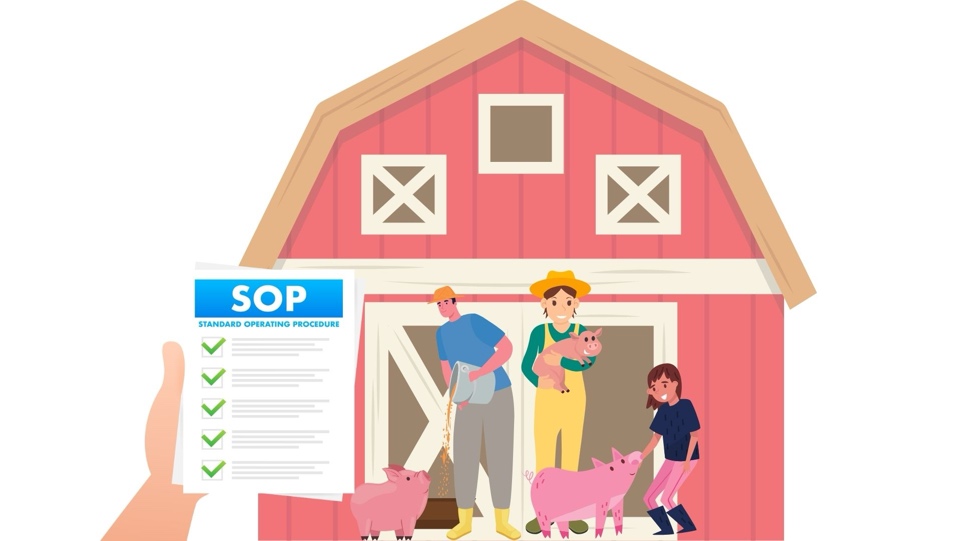 Version history (Fill in to keep track of SOP revision)Purpose of the document Shortly describe what management procedure the SOP covers and the purpose of the SOP. Example: This SOP describes the actions and precautions when weighing finishing pigs and sows. The weighing of growers and suckling piglets is described in other SOPs (see 7, References).  The protocol is intended to minimize the animal's discomfort during the process.Equipment and materialList the equipment and/or material needed.Example: Scale (walk-in)Charger (is in scale)Driving boardPartition board to block the width of the walkway in front of the pensPartition boards to block the width of the aisle where the weighing takes placeDust face maskHearing protectionMarking sprayEdible treatsCalibration weightWeighing list for documentationSafety precautionsList safety precautions that should be carried out for working safety reasons.Example: Wear a dust face mask and hearing protectionNever work alone due to possible aggression from penmates when a pig is taken out of the penApproach the animals calmlyMove the partitions used to close off the weighing area with 2 peopleWear sturdy shoes with non-slip soles when driving the pigsPreparationList actions of preparation needed before the actual procedure can be performed.Example: Choose the right scale based on the animal weight (see labels)Charge this scale one day before weighing (charger is in scale)InstructionsWrite down clear instructions for how to perform the managment routin/procedure. Use bulletpoints. Photos and drawing can be added to make instructions more clear.  Include instructions for callibration of equipment if applicable and for what to do afterwards. Example: Calibrate the scale with a calibration weight that corresponds most closely with the estimated average weight of the pigs and, if necessary, with your own body weight.Move the scale to the corridor outside the pig stable and place one long side against the wall.Tare the scale with the doors closed and then open the doors.Calibrate the scale again (may deviate by a maximum of 1% from the weight measured before transport). Create a small space around the scale by separating off the corridor with two partitions (Fig. 1 – Drawing of the setup).Calmly guide a group of pigs together out of the pen and into the weighing area. Don’t chase or shout!. Use hands whenever possible, otherwise a driving board.Etc.DocumentationIf applicable, state what protocols/documents should be used for documentation or registration of data. Example: Weighing list for recording of individual weights.ReferencesList all references referred to in the text if any. Example: SOP 10:1 – Weighing of suckling piglets. SOP 10:2 – Weighing of growers. Protocol: Example: SOP 10:5 - Weighing of finishing pigs and sowsVersion: 2Date of implementation:30-08-2023Author(s): Author(s): VersionRelease dateAction230-08-2023Example: Combined the procedure for finishing pigs and sows 115-02-2023-